兒童網球指導老師學經歷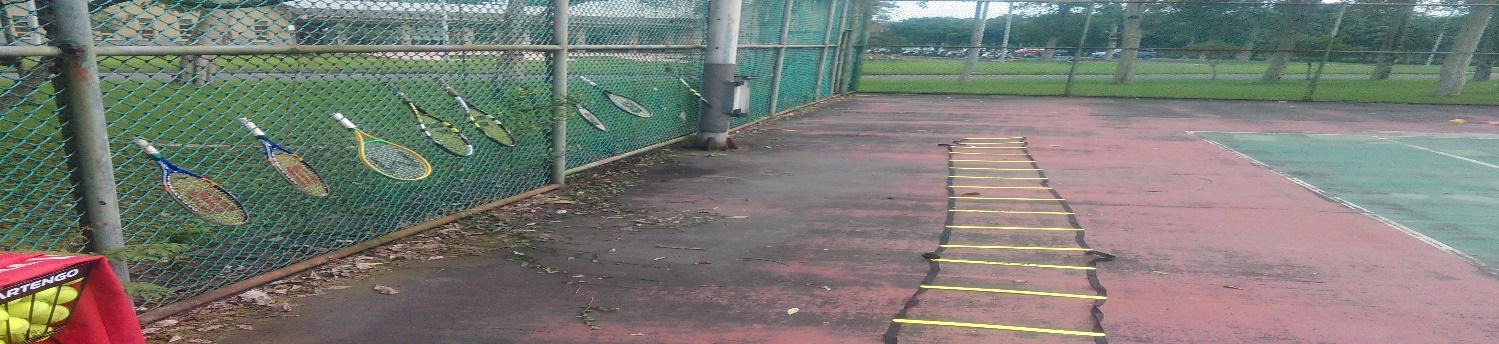 姓名:許文豪服務單位:東華體育中心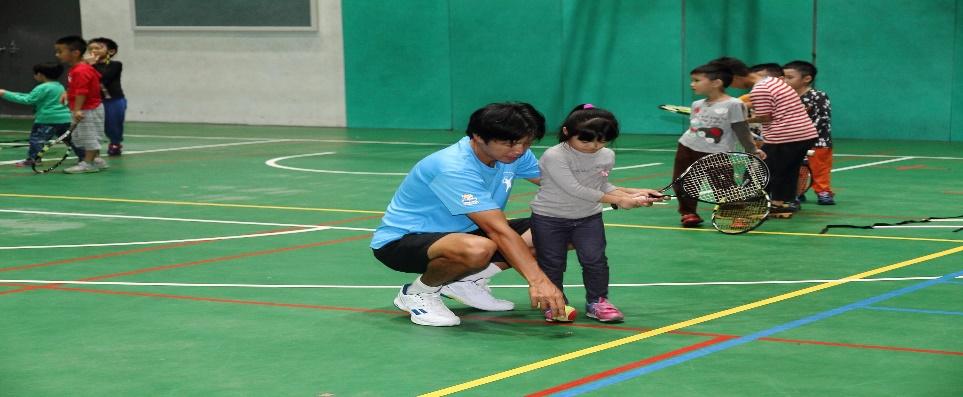 職稱:體育教師教練證書經歷:國家級網球教練(92)東華大學網球隊指導教練(91-105)台南市全運會女子網球隊教練(97)土地銀行女子甲組網球隊教練(87-88)姓名:鄧超陽單位:東華資訊工程研究所職稱:研究生教練經歷:慈濟科技大學乙組網球校隊東華大學乙組網球校隊東華推廣教育105-1中階幼兒迷你網球助理教練東華體育中心教職員聖誕網球班助教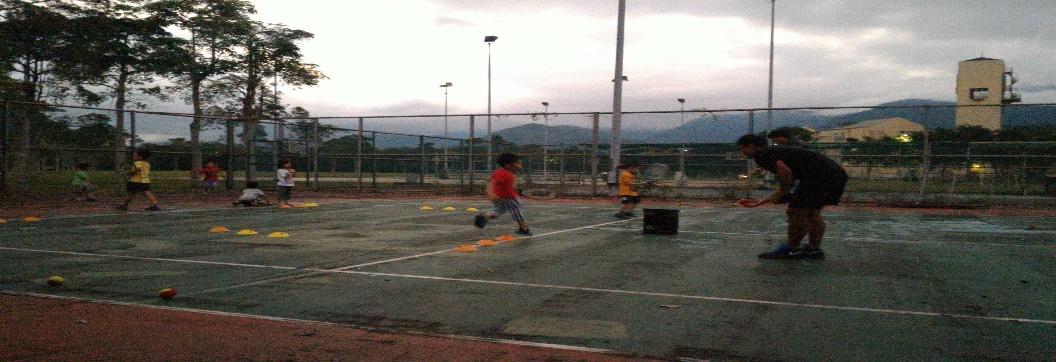 